SA1 - Diskusjonspunkter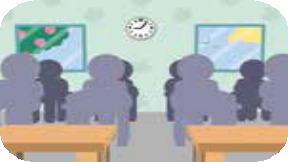 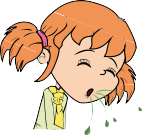 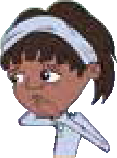 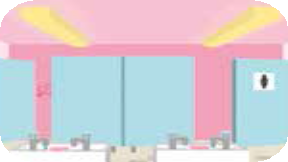 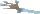 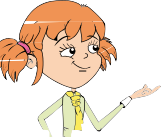 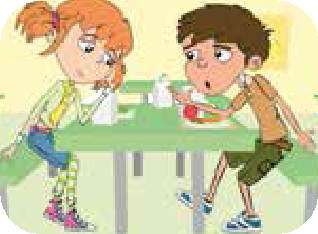 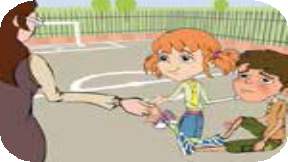 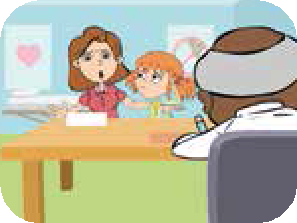 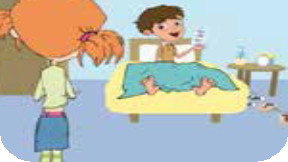 DiskusjonspunkterEva bør holde seg for munnen når hun hoster. Infeksjoner kan spre seg lett fra person til person gjennom hosting og nysing.Et nys sprer seg ved ca. 160 km/t og med stor kraft, noe som vil si at mikrobene i et nys kan spre seg svært langt og smitte andre.Du bør alltid vaske hendene etter å ha vært på toalettet.Mange skadelige mikrober som gjør at vi blir syke, ﬁnnesi toaletter. God personlig hygiene er viktig for en sunn livsstil og kan bidra mye til lavere smittespredning. Forskning viser at riktig håndvask gir lavere skolefravær, ikke bare på grunn av magevirus, men på grunn av hoste og forkjølelse også.Eva bør IKKE bruke søsterens antibiotika. Det er mange forskjellige typer antibiotika som behandler forskjellige bakterieinfeksjoner.Leger skriver ut spesiﬁkke antibiotika for spesiﬁkke sykdommer med en dose som passer til pasienten. Å ta noen andres antibiotika kan bety at infeksjonen din ikke blir bedre.Læreren burde ha vasket kuttet på kneet til Lars for å fjerne smuss eller mikrober som kan ha vært i det. Bakteriedrepende krem som brukes på dypere kutt, kan også forebygge infeksjon. Det er som regel ikke nødvendig å dekke mindre kutt og skrammer med plaster. Frisk luft vil bidra til å danne en sårskorpe.Legen har rett. Antibiotika virker bare på bakterieinfeksjoner. Hoste og forkjølelse skyldes virus, og i mange tilfeller vil kroppens eget naturlige forsvar bekjempe disse infeksjonene. Andre medisiner fra apoteket kan hjelpe på hoste og forkjølelse.Det er viktig at Lars tar antibiotikakuren slik legen har forskrevet  den. Hvis ikke kan det føre til at bakteriene ikke dør og blir resistente overfor antibiotika i framtiden.Behandling av infeksjoner: Antibiotika123